Your addressToday’s DateAddress of the ReceiverDear _____ (Name of the Recipient),First, I want to say I am blessed to be married to the most wonderful man in this world. It fills me with so much happiness to know that I am loved by the most handsome man. Thank you for loving me for who I am. You came into my life at a time when I couldn’t love myself. The unsuccessful relationships of my past have made me believe that I do not deserve to be loved. But since the day you came into my life, you have showered me with all the love in this world.Thank you for loving me and caring for me, always. You make me feel like the most beautiful woman in this world. Thanks for pampering me with so much love. I appreciate all the efforts you make for me and for our relationship. This connection I share with you is a once in a lifetime bond and I wish to cherish it forever. I cannot wait to have more happy days together. Let’s live a great life together, husband.Yours Lovingly,_____ (Sender’s Name)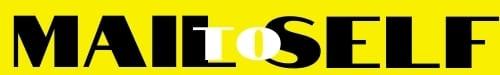 